Application Form for a Fellowship in Teaching and Academic Development 2018-2020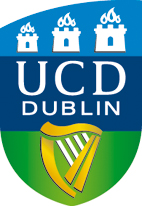 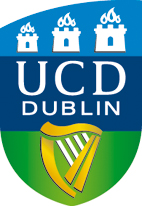 Completed forms should be submitted by email to Fellowships@ucd.ie Section 1. Applicant informationSection 1. Applicant informationSection 1. Applicant informationSection 1. Applicant informationName:UCD :Telephone Number:Email address:Cost Centre: Provide the four-digit school cost centre code to which bursaries should be transferred should this application be successful.Provide the four-digit school cost centre code to which bursaries should be transferred should this application be successful.Section 2. Nominator informationSection 2. Nominator informationSection 2. Nominator informationSection 2. Nominator informationNominator 1:Email address:Nominator 2:Email address:Section 3. Current teaching and learning responsibilitiesSection 3. Current teaching and learning responsibilitiesSection 3. Current teaching and learning responsibilitiesSection 3. Current teaching and learning responsibilitiesPlease describe your current teaching responsibilities and give examples of the type and range of your teaching. This may include: level/s of teaching; key teaching and learning approaches; class size and learner profile.  Outline any teaching and learning leadership roles that you have undertaken (e.g. school head of teaching and learning, programme director). (200 words)Please describe your current teaching responsibilities and give examples of the type and range of your teaching. This may include: level/s of teaching; key teaching and learning approaches; class size and learner profile.  Outline any teaching and learning leadership roles that you have undertaken (e.g. school head of teaching and learning, programme director). (200 words)Please describe your current teaching responsibilities and give examples of the type and range of your teaching. This may include: level/s of teaching; key teaching and learning approaches; class size and learner profile.  Outline any teaching and learning leadership roles that you have undertaken (e.g. school head of teaching and learning, programme director). (200 words)Please describe your current teaching responsibilities and give examples of the type and range of your teaching. This may include: level/s of teaching; key teaching and learning approaches; class size and learner profile.  Outline any teaching and learning leadership roles that you have undertaken (e.g. school head of teaching and learning, programme director). (200 words)4. New teaching and learning initiatives4. New teaching and learning initiatives4. New teaching and learning initiatives4. New teaching and learning initiativesPlease outline your contribution to the development of teaching excellence within your school/college. This may include any new teaching and learning initiatives that you have developed (including the educational rationale), the outcomes of the initiative/s and evaluation of the initiatives undertaken. If you have published or disseminated the outcomes of your initiative, please provide relevant information including publication details, conference/seminar presentations, or resources developed. (300 words)Please outline your contribution to the development of teaching excellence within your school/college. This may include any new teaching and learning initiatives that you have developed (including the educational rationale), the outcomes of the initiative/s and evaluation of the initiatives undertaken. If you have published or disseminated the outcomes of your initiative, please provide relevant information including publication details, conference/seminar presentations, or resources developed. (300 words)Please outline your contribution to the development of teaching excellence within your school/college. This may include any new teaching and learning initiatives that you have developed (including the educational rationale), the outcomes of the initiative/s and evaluation of the initiatives undertaken. If you have published or disseminated the outcomes of your initiative, please provide relevant information including publication details, conference/seminar presentations, or resources developed. (300 words)Please outline your contribution to the development of teaching excellence within your school/college. This may include any new teaching and learning initiatives that you have developed (including the educational rationale), the outcomes of the initiative/s and evaluation of the initiatives undertaken. If you have published or disseminated the outcomes of your initiative, please provide relevant information including publication details, conference/seminar presentations, or resources developed. (300 words)5. Engagement in teaching and learning development5. Engagement in teaching and learning development5. Engagement in teaching and learning development5. Engagement in teaching and learning developmentPlease outline your involvement with the development of teaching and learning in your own academic career and for your colleagues. This can include examples of seminars/courses that you have attended; seminars/courses you have delivered; active participation in teaching and learning networks; contributions to external teaching and learning events.  Please describe how these activities have contributed to the development of your own pedagogic expertise and, where appropriate, how you have used this expertise to inform teaching and learning developments within your school/college or wider. (200 words)Please outline your involvement with the development of teaching and learning in your own academic career and for your colleagues. This can include examples of seminars/courses that you have attended; seminars/courses you have delivered; active participation in teaching and learning networks; contributions to external teaching and learning events.  Please describe how these activities have contributed to the development of your own pedagogic expertise and, where appropriate, how you have used this expertise to inform teaching and learning developments within your school/college or wider. (200 words)Please outline your involvement with the development of teaching and learning in your own academic career and for your colleagues. This can include examples of seminars/courses that you have attended; seminars/courses you have delivered; active participation in teaching and learning networks; contributions to external teaching and learning events.  Please describe how these activities have contributed to the development of your own pedagogic expertise and, where appropriate, how you have used this expertise to inform teaching and learning developments within your school/college or wider. (200 words)Please outline your involvement with the development of teaching and learning in your own academic career and for your colleagues. This can include examples of seminars/courses that you have attended; seminars/courses you have delivered; active participation in teaching and learning networks; contributions to external teaching and learning events.  Please describe how these activities have contributed to the development of your own pedagogic expertise and, where appropriate, how you have used this expertise to inform teaching and learning developments within your school/college or wider. (200 words)6. Teaching awards, grants or external recognition for your teaching expertise6. Teaching awards, grants or external recognition for your teaching expertise6. Teaching awards, grants or external recognition for your teaching expertise6. Teaching awards, grants or external recognition for your teaching expertisePlease detail any teaching awards or grants received. In each case please describe how you have built on this recognition to deliver change in teaching and learning activities in your school/college. (200 words)Please detail any teaching awards or grants received. In each case please describe how you have built on this recognition to deliver change in teaching and learning activities in your school/college. (200 words)Please detail any teaching awards or grants received. In each case please describe how you have built on this recognition to deliver change in teaching and learning activities in your school/college. (200 words)Please detail any teaching awards or grants received. In each case please describe how you have built on this recognition to deliver change in teaching and learning activities in your school/college. (200 words)7. Fellowships themes 2018-2020 reflective commentary 7. Fellowships themes 2018-2020 reflective commentary 7. Fellowships themes 2018-2020 reflective commentary 7. Fellowships themes 2018-2020 reflective commentary There are two strategic themes for these Fellowships 2018-2020 – please indicate the theme(s) that would interest you. Where both themes are of interest please rank in order of your preference:  There are two strategic themes for these Fellowships 2018-2020 – please indicate the theme(s) that would interest you. Where both themes are of interest please rank in order of your preference:  There are two strategic themes for these Fellowships 2018-2020 – please indicate the theme(s) that would interest you. Where both themes are of interest please rank in order of your preference:  There are two strategic themes for these Fellowships 2018-2020 – please indicate the theme(s) that would interest you. Where both themes are of interest please rank in order of your preference:  Teaching and learning across cultures   Teaching and learning across cultures   Designing for learning in the VLEDesigning for learning in the VLEWhat aspect(s) of your preferred Fellowship theme interests you most and how would you approach it as a project within your own school/college/discipline? How would you involve colleagues within and beyond your school in this development? (500 words)What aspect(s) of your preferred Fellowship theme interests you most and how would you approach it as a project within your own school/college/discipline? How would you involve colleagues within and beyond your school in this development? (500 words)What aspect(s) of your preferred Fellowship theme interests you most and how would you approach it as a project within your own school/college/discipline? How would you involve colleagues within and beyond your school in this development? (500 words)What aspect(s) of your preferred Fellowship theme interests you most and how would you approach it as a project within your own school/college/discipline? How would you involve colleagues within and beyond your school in this development? (500 words)What opportunities do you see for this Fellowship theme to benefit the wider university community, e.g. in terms of teaching and learning practice, policy and strategy. (250 words)What opportunities do you see for this Fellowship theme to benefit the wider university community, e.g. in terms of teaching and learning practice, policy and strategy. (250 words)What opportunities do you see for this Fellowship theme to benefit the wider university community, e.g. in terms of teaching and learning practice, policy and strategy. (250 words)What opportunities do you see for this Fellowship theme to benefit the wider university community, e.g. in terms of teaching and learning practice, policy and strategy. (250 words)What personal leadership and influencing skills would you bring to this Fellowship theme? (250 words)What personal leadership and influencing skills would you bring to this Fellowship theme? (250 words)What personal leadership and influencing skills would you bring to this Fellowship theme? (250 words)What personal leadership and influencing skills would you bring to this Fellowship theme? (250 words)What research and methodological strengths would you bring to this Fellowship theme? What opportunities for developing your pedagogic scholarship and research could you see arising from the Fellowship? (250 words)What research and methodological strengths would you bring to this Fellowship theme? What opportunities for developing your pedagogic scholarship and research could you see arising from the Fellowship? (250 words)What research and methodological strengths would you bring to this Fellowship theme? What opportunities for developing your pedagogic scholarship and research could you see arising from the Fellowship? (250 words)What research and methodological strengths would you bring to this Fellowship theme? What opportunities for developing your pedagogic scholarship and research could you see arising from the Fellowship? (250 words)8. Research publications8. Research publications8. Research publications8. Research publicationsFinally, please provide details of your research publications in your subject over the last five years, this can include: peer reviewed journals; books; book chapters and peer-reviewed conference proceedings.Finally, please provide details of your research publications in your subject over the last five years, this can include: peer reviewed journals; books; book chapters and peer-reviewed conference proceedings.Finally, please provide details of your research publications in your subject over the last five years, this can include: peer reviewed journals; books; book chapters and peer-reviewed conference proceedings.Finally, please provide details of your research publications in your subject over the last five years, this can include: peer reviewed journals; books; book chapters and peer-reviewed conference proceedings.Total wordcount of application: